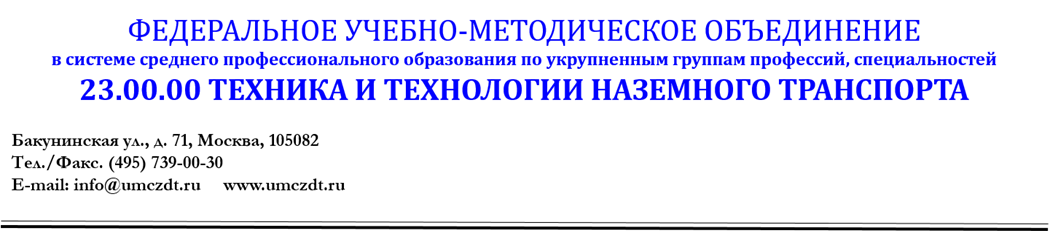 Информация об актуализации ФГОС СПО№п/пНаименование и шифр ФГОС СПО в соответствии с приказом Минобрнауки№ 1199 от 29 октября 2013 г.Состояние разработки (отметить нужное)Наименование СПК Дата подачи ФГОС СПО на экспертизу в СПКДата получения заключения от СПКДатапередачи в Минобрнауки РФДополнительная информация12345678123.01.01Оператор транспортного терминала□ Отклонен□ Направлен в СПК□ Направлен в Минобрнауки РФ с заключением СПК□ Не требует актуализацииСПК нетЭксп. заключение ПАО «Мурманский морской торговый порт», 30.12.2016 г.Письмо от 12.04.2017 г. № УМЦ-25/2426 писем от работодателей и представителей управления образованием с предложениями вывести профессию из перечня СПО223.01.02Докер-механизатор□ Отклонен□ Направлен в СПК□ Направлен в Минобрнауки РФ с заключением СПК□ Не требует актуализацииСПК нетЭксп. заключение ПАО «Мурманский морской торговый порт», 30.12.2016Письмо от 12.04.2017 г. № УМЦ-25/2426 писем от работодателей и представителей управления образованием с предложениями вывести профессию из перечня СПО323.01.03Автомеханик□ Отклонен□ Направлен в СПК□ Направлен в Минобрнауки РФ с заключением СПК□ Не требует актуализацииСПК нетЭксп. заключениеООО «Транзит Транс-М», 01.12.2016 г.Письмо от 12.04.2017 г. № УМЦ-25/242423.01.04	Водитель городского электротранспорта□ Отклонен□ Направлен в СПК□ Направлен в Минобрнауки РФ с заключением СПК□ Не требует актуализацииСПК нетЭксп. заключение МУП «Челябинский городской электротранспорт», 01.12.2016 г.Письмо от 12.04.2017 г. № УМЦ-25/242523.01.05Слесарь по ремонту городского электротранспорта□ Отклонен□ Направлен в СПК□ Направлен в Минобрнауки РФ с заключением СПК□ Не требует актуализацииСПК нетЭксп. заключение СПб предприятие «Горэлектротранс» от 12.01.2017 г.Письмо от 12.04.2017 г. № УМЦ-25/242НСПК июнь у юристов проект623.01.06Машинист дорожных и строительных машин□ Отклонен□ Направлен в СПК□ Направлен в Минобрнауки РФ с заключением СПК□ Не требует актуализацииСПК на ЖДТЭксп. заключение СПК ЖДТ 21.03.2017 гПисьмо от 12.04.2017 г. № УМЦ-25/242НСПК октябрь-ноябрь по заключениюНСПК Письмо передано в СПК в строительствефевраль 2018 г.723.01.07Машинист крана (крановщик)□ Отклонен□ Направлен в СПК□ Направлен в Минобрнауки РФ с заключением СПК□ Не требует актуализацииСПК на ЖДТ,СПК в лифтовой отрасли Письмо в СПК ЖДТ № УМЦ-25/43 от 31.01.2017 г .Эксп. заключение СПК ЖДТ от 02.02.2017 г. и СПК в лифтовой отрасли 09.06.2017 г.Письмо от 12.04.2017 г. № УМЦ-25/242НСПК сентябрь у юристовпроект823.01.08Слесарь по ремонту строительных машин□ Отклонен□ Направлен в СПК□ Направлен в Минобрнауки РФ с заключением СПК□ Не требует актуализацииСПК в строительствеПисьмо СПК в строительстве № УМЦ-25/272 от 24.04.2017 г. Письмо СПК в строительстве № УМЦ-25/467 от 19.07.2017 г.Письмо СПК в машиностроении № УМЦ-23/769 от 08.12.2017 г.СПК в строительстве 28.02.2018г.После рассмотрения в НСПК получено заключение СПК в строительстве От СПК в машиностроении письмопроект923.01.09Машинист локомотива□ Отклонен□ Направлен в СПК□ Направлен в Минобрнауки РФ с заключением СПК□ Не требует актуализацииСПК на ЖДТ Эксп. заключение СПК на железнодорожном транспорте, 09.03.2017 г.Письмо от 12.04.2017 г. № УМЦ-25/242НСПК июнь у юристов проект1023.01.10Слесарь по обслуживанию и ремонту подвижного состава□ Отклонен□ Направлен в СПК□ Направлен в Минобрнауки РФ с заключением СПК□ Не требует актуализацииСПК на ЖДТ Письмо УМЦ-25/829 от 16.12.2016 г. СПК ЖДТЭксп. заключение СПК ЖДТ, 28.02.2017 гПисьмо от 12.04.2017 г. № УМЦ-25/242НСПК октябрь-ноябрь1123.01.11Слесарь-электрик по ремонту электрооборудования подвижного состава (электровозов, электропоездов)□ Отклонен□ Направлен в СПК□ Направлен в Минобрнауки РФ с заключением СПК□ Не требует актуализацииСПК на ЖДТ Эксп. заключение СПК ЖДТ,09.03.2017 г.Письмо от 12.04.2017 г. № УМЦ-25/242НСПК июнь у юристов проект1223.01.12Слесарь-электрик метрополитена□ Отклонен□ Направлен в СПК□ Направлен в Минобрнауки РФ с заключением СПК□ Не требует актуализациинетПисьмо в МУП «Новосибирский метрополитен» № УМЦ-25/241 от 12.04.2017 г.Эксп. заключение МУП г. Новосибирска «Новосибирский метрополитен», 08.06.2017 г.Письмо от 12.04.2017 г. № УМЦ-25/242НСПК сентябрь у юристовпроект1323.01.13Электромонтер тяговой подстанции□ Отклонен□ Направлен в СПК□ Направлен в Минобрнауки РФ с заключением СПК□ Не требует актуализацииСПК на ЖДТ Письмо УМЦ-25/829 от 16.12.2016 г. СПК ЖДТЭксп. заключение СПК ЖДТ, 03.03.2017 г.Письмо от 12.04.2017 г. № УМЦ-25/242НСПК октябрь-ноябрь1423.01.14Электромонтер устройств сигнализации, централизации, блокировки (СЦБ)□ Отклонен□ Направлен в СПК□ Направлен в Минобрнауки РФ с заключением СПК□ Не требует актуализацииСПК на ЖДТ Письмо в СПК ЖДТ УМЦ-25/829 от 16.12.2016 г. Письмо в СПК ЖДТ № УМЦ-25/43 от 31.01.2017.Эксп. заключение СПК ЖДТ, 07.02.2017 г.Письмо от 12.04.2017 г. № УМЦ-25/242НСПК октябрь-ноябрь1523.01.15Оператор поста централизации□ Отклонен□ Направлен в СПК□ Направлен в Минобрнауки РФ с заключением СПК□ Не требует актуализацииСПК на ЖДТПисьмо в СПК ЖДТ от 16.12.2016 г. УМЦ-25/829 Письмо от 12.04.2017 г. № УМЦ-25/242 с предложением о выводе профессий из перечняПисьмо от 27.03.2017 г. № ИСХ-1143/ЦКАДР с предложением СПК ЖДТ о выводе профессии из спискаНСПК октябрь-ноябрь1623.01.16Составитель поездов□ Отклонен□ Направлен в СПК□ Направлен в Минобрнауки РФ с заключением СПК□ Не требует актуализацииСПК на ЖДТПисьмо в СПК ЖДТ от 16.12.2016 г. УМЦ-25/829 Письмо от 12.04.2017 г. № УМЦ-25/242 спредложением о выводе профессий из перечняПисьмо от 27.03.2017 г. № ИСХ-1142/ЦКАДР с предложением СПК ЖДТ о выводе профессий из спискаНСПК октябрь-ноябрь1723.01.17 Мастер по ремонту и обслуживанию автомобилейТОП-501823.02.01Организация перевозок и управление на транспорте (по видам)□ Отклонен□ Направлен в СПК□ Направлен в Минобрнауки РФ с заключением СПК□ Не требует актуализацииСПК на ЖДТ Письмо в СПК ЖДТ № УМЦ-25/43 от 31.01.2017.Эксп. заключение СПК ЖДТ, 14.02.2017 г.Письмо от 12.04.2017 г. № УМЦ-25/242НСПК октябрь-ноябрь1923.02.02Автомобиле- и тракторостроение□ Отклонен□ Направлен в СПК□ Направлен в Минобрнауки РФ с заключением СПК□ Не требует актуализацииСПК в автомобилестроении Письмо в СПК в автомобилестроении № УМЦ-25/260 от 21.04.2017 г., № УМЦ-25/466 от 19.07.2017 г.Проект ФГОС на экспертизе в СПК в автомобилестроенииЭксп. заключение СПК автомобиле- и тракторостроении не  представлено, только письмо об отсрочке до принятия новых ПС2023.02.03Техническое обслуживание и ремонт автомобильного транспорта□ Отклонен□ Направлен в СПК□ Направлен в Минобрнауки РФ с заключением СПК□ Не требует актуализациинетЭксп. заключениеООО «ТранзитТранс-М», 01.12.2016 г.Письмо от 12.04.2017 г. № УМЦ-25/2422123.02.04Техническая эксплуатация подъемно-транспортных, строительных, дорожных машин и оборудования (по отраслям)□ Отклонен□ Направлен в СПК□ Направлен в Минобрнауки РФ с заключением СПК□ Не требует актуализацииСПК в лифтовой отрасли, СПК ЖДТ Письмо в СПК ЖДТ № УМЦ-25/43 от 31.01.2017.Эксп. заключение СПК ЖДТ, 02.02.2017 г. Эксп. заключение СПК в лифтовой отрасли 01.06.2017г.Письмо от 12.04.2017 г. № УМЦ-25/24223.01.2018 г. утвержден новый ФГОС2223.02.05Эксплуатация транспортного электрооборудования и автоматики (по видам транспорта, за исключением водного)□ Отклонен□ Направлен в СПК□ Направлен в Минобрнауки РФ с заключением СПК□ Не требует актуализацииСПК на ЖДТ Письмо в СПК ЖДТ от 16.12.2016 г. УМЦ-25/829 Эксп. заключение СПК ЖДТ, 21.02.2017 г.Письмо от 12.04.2017 г. № УМЦ-25/242НСПК октябрь-ноябрь08.12.17 направлено письмо в СПК в машиностроении ответ письмом2323.02.06Техническая эксплуатация подвижного состава железных дорог□ Отклонен□ Направлен в СПК□ Направлен в Минобрнауки РФ с заключением СПК□ Не требует актуализацииСПК на ЖДТ Письмо в СПК ЖДТ № УМЦ-25/43 от 31.01.2017.Эксп. заключение СПК ЖДТ, 03.02.2017 г.Письмо от 12.04.2017 г. № УМЦ-25/242НСПК октябрь-ноябрь2423.02.07Техническое обслуживание и ремонт двигателей, систем и агрегатов автомобилейТОП-50